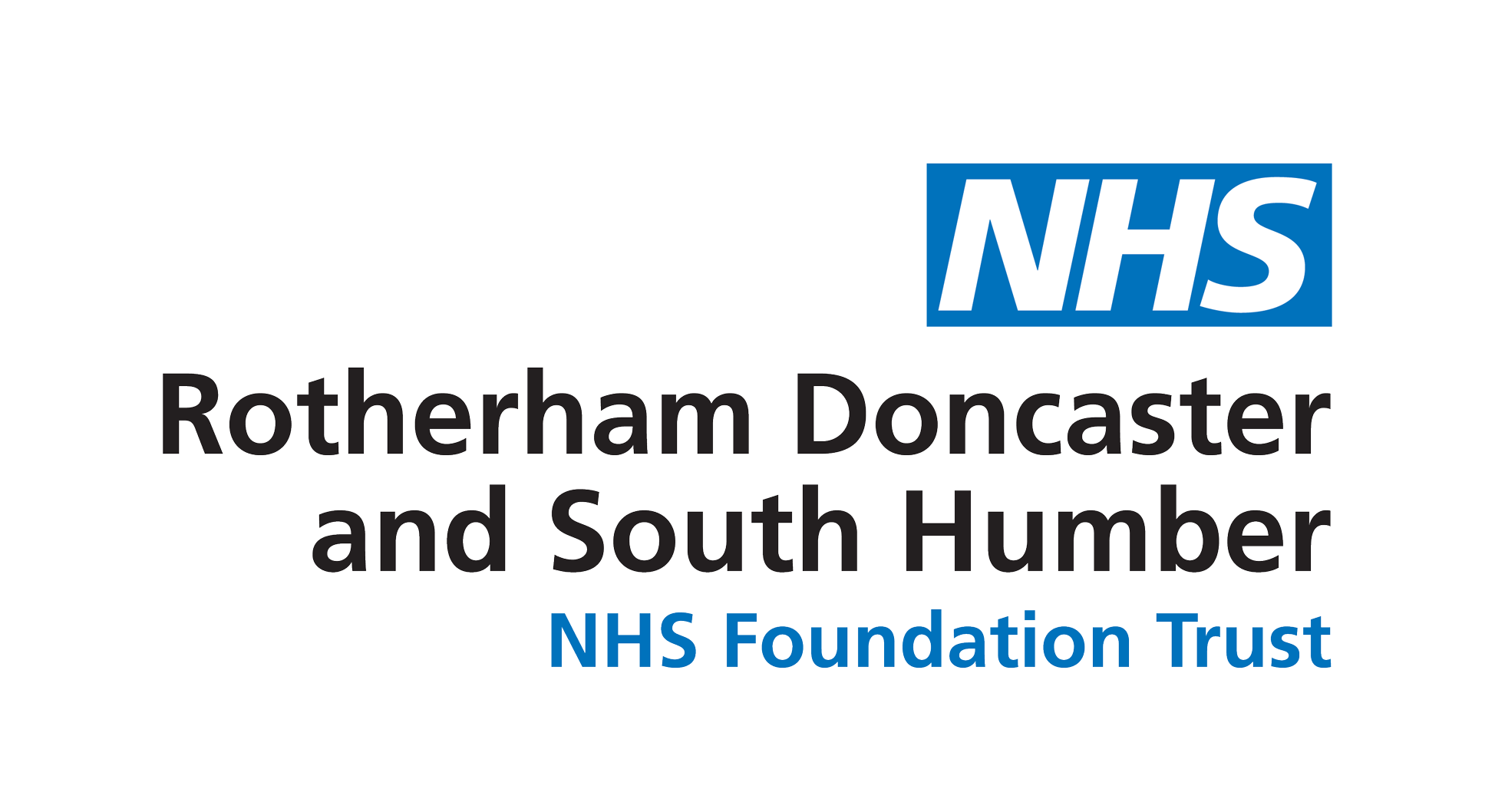 VALUES BASED SUPERVISION RECORDROTHERHAM DONCASTER AND SOUTH HUMBER NHS FOUNDATION TRUSTROTHERHAM DONCASTER AND SOUTH HUMBER NHS FOUNDATION TRUSTROTHERHAM DONCASTER AND SOUTH HUMBER NHS FOUNDATION TRUSTROTHERHAM DONCASTER AND SOUTH HUMBER NHS FOUNDATION TRUSTROTHERHAM DONCASTER AND SOUTH HUMBER NHS FOUNDATION TRUSTROTHERHAM DONCASTER AND SOUTH HUMBER NHS FOUNDATION TRUSTROTHERHAM DONCASTER AND SOUTH HUMBER NHS FOUNDATION TRUSTROTHERHAM DONCASTER AND SOUTH HUMBER NHS FOUNDATION TRUSTROTHERHAM DONCASTER AND SOUTH HUMBER NHS FOUNDATION TRUSTROTHERHAM DONCASTER AND SOUTH HUMBER NHS FOUNDATION TRUSTROTHERHAM DONCASTER AND SOUTH HUMBER NHS FOUNDATION TRUSTROTHERHAM DONCASTER AND SOUTH HUMBER NHS FOUNDATION TRUSTROTHERHAM DONCASTER AND SOUTH HUMBER NHS FOUNDATION TRUSTROTHERHAM DONCASTER AND SOUTH HUMBER NHS FOUNDATION TRUSTROTHERHAM DONCASTER AND SOUTH HUMBER NHS FOUNDATION TRUSTROTHERHAM DONCASTER AND SOUTH HUMBER NHS FOUNDATION TRUSTROTHERHAM DONCASTER AND SOUTH HUMBER NHS FOUNDATION TRUSTROTHERHAM DONCASTER AND SOUTH HUMBER NHS FOUNDATION TRUSTROTHERHAM DONCASTER AND SOUTH HUMBER NHS FOUNDATION TRUSTROTHERHAM DONCASTER AND SOUTH HUMBER NHS FOUNDATION TRUSTROTHERHAM DONCASTER AND SOUTH HUMBER NHS FOUNDATION TRUSTSupervision 	Supervision 	Supervision 	Supervision 	Supervision 	Supervision 	Supervision 	Supervision 	Supervision 	Supervision 	Supervision 	Supervision 	Supervision 	Supervision 	Supervision 	Supervision 	Supervision 	Supervision 	Supervision 	Supervision 	Supervision 	Supervision 	Type of SupervisionType of SupervisionIndividualIndividualIndividualGroupGroupGroupName of Supervisee(s)Name of Supervisee(s)Name of Supervisee(s)Name of Supervisee(s)Name of Supervisee(s)Name of Supervisee(s)Name of Supervisee(s)Name of Supervisee(s)Name of Supervisee(s)Name of Supervisee(s)Designation (s)Designation (s)Designation (s)Designation (s)Designation (s)Designation (s)Designation (s)Designation (s)Designation (s)Designation (s)Designation (s)Name of SupervisorDesignationDesignationDesignationDesignationDate of SupervisionDurationDurationDurationDurationNotes from previous 1:1Notes from previous 1:1Notes from previous 1:1Notes from previous 1:1Notes from previous 1:1Notes from previous 1:1Notes from previous 1:1Notes from previous 1:1Notes from previous 1:1Notes from previous 1:1Notes from previous 1:1Notes from previous 1:1Notes from previous 1:1Notes from previous 1:1Notes from previous 1:1Notes from previous 1:1Notes from previous 1:1Notes from previous 1:1Notes from previous 1:1Notes from previous 1:1Notes from previous 1:1Notes from previous 1:1Topic:Topic:Topic:Topic:Topic:Topic:Update / Action taken:Update / Action taken:Update / Action taken:Update / Action taken:Update / Action taken:Update / Action taken:Update / Action taken:Update / Action taken:Update / Action taken:Update / Action taken:Update / Action taken:Update / Action taken:Update / Action taken:Update / Action taken:Update / Action taken:Update / Action taken:1. 1. 1. 1. 1. 1. 2. 2. 2. 2. 2. 2. 3.3.3.3.3.3.Values & Supervision TopicValues & Supervision TopicValues & Supervision TopicValues & Supervision TopicSummary & Action to be takenSummary & Action to be takenSummary & Action to be takenSummary & Action to be takenSummary & Action to be takenSummary & Action to be takenSummary & Action to be takenSummary & Action to be takenSummary & Action to be takenSummary & Action to be takenSummary & Action to be takenSummary & Action to be takenSummary & Action to be takenSummary & Action to be takenSummary & Action to be takenAction by (Who)Action by (Who)Action by (Who)PASSIONATEPASSIONATEPASSIONATEPASSIONATEPASSIONATEPASSIONATEPASSIONATEPASSIONATEPASSIONATEPASSIONATEPASSIONATEPASSIONATEPASSIONATEPASSIONATEPASSIONATEPASSIONATEPASSIONATEPASSIONATEPASSIONATEPASSIONATEPASSIONATEPASSIONATEHow are you finding the: How are you finding the: How are you finding the: How are you finding the: How are you finding the: How are you finding the: How are you finding the: How are you finding the: How are you finding the: How are you finding the: How are you finding the: How are you finding the: How are you finding the: How are you finding the: How are you finding the: How are you finding the: How are you finding the: How are you finding the: How are you finding the: How are you finding the: How are you finding the: How are you finding the: Role:Role:Role:Role:TeamTeamTeamTeamPurpose Purpose Purpose Purpose RELIABLERELIABLERELIABLERELIABLERELIABLERELIABLERELIABLERELIABLERELIABLERELIABLERELIABLERELIABLERELIABLERELIABLERELIABLERELIABLERELIABLERELIABLERELIABLERELIABLERELIABLERELIABLEWorkload Management Workload Management Workload Management Workload Management PrioritiesPrioritiesPrioritiesPrioritiesShort term:Medium Term:Training: Short term:Medium Term:Training: Short term:Medium Term:Training: Short term:Medium Term:Training: Short term:Medium Term:Training: Short term:Medium Term:Training: Short term:Medium Term:Training: Short term:Medium Term:Training: Short term:Medium Term:Training: Short term:Medium Term:Training: Short term:Medium Term:Training: Short term:Medium Term:Training: Short term:Medium Term:Training: Short term:Medium Term:Training: Short term:Medium Term:Training: Performance  Performance  Performance  Performance  Timekeeping / Absence Timekeeping / Absence Timekeeping / Absence Timekeeping / Absence CARING & SAFECARING & SAFECARING & SAFECARING & SAFECARING & SAFECARING & SAFECARING & SAFECARING & SAFECARING & SAFECARING & SAFECARING & SAFECARING & SAFECARING & SAFECARING & SAFECARING & SAFECARING & SAFECARING & SAFECARING & SAFECARING & SAFECARING & SAFECARING & SAFECARING & SAFEMAST Training update / completedMAST Training update / completedMAST Training update / completedSupport of othersSupport of othersSupport of othersSupport from othersSupport from othersSupport from othersHealth & WellbeingSupervision to be used as a forum to collectively recognise presence of any trauma symptoms and the impact of these within a safe and supportive environment. Monitoring of stress levelsHealth & WellbeingSupervision to be used as a forum to collectively recognise presence of any trauma symptoms and the impact of these within a safe and supportive environment. Monitoring of stress levelsHealth & WellbeingSupervision to be used as a forum to collectively recognise presence of any trauma symptoms and the impact of these within a safe and supportive environment. Monitoring of stress levelsEMPOWERING & SUPPORTIVEEMPOWERING & SUPPORTIVEEMPOWERING & SUPPORTIVEEMPOWERING & SUPPORTIVEEMPOWERING & SUPPORTIVEEMPOWERING & SUPPORTIVEEMPOWERING & SUPPORTIVEEMPOWERING & SUPPORTIVEEMPOWERING & SUPPORTIVEEMPOWERING & SUPPORTIVEEMPOWERING & SUPPORTIVEEMPOWERING & SUPPORTIVEEMPOWERING & SUPPORTIVEEMPOWERING & SUPPORTIVEEMPOWERING & SUPPORTIVEEMPOWERING & SUPPORTIVEEMPOWERING & SUPPORTIVEEMPOWERING & SUPPORTIVEEMPOWERING & SUPPORTIVEEMPOWERING & SUPPORTIVEEMPOWERING & SUPPORTIVEEMPOWERING & SUPPORTIVEAutonomyAutonomyAutonomyAutonomyWhat is going well? What is going well? What is going well? What is going well? Recent Achievements? Recent Achievements? Recent Achievements? Recent Achievements? OPEN & TRANSPARENTOPEN & TRANSPARENTOPEN & TRANSPARENTOPEN & TRANSPARENTOPEN & TRANSPARENTOPEN & TRANSPARENTOPEN & TRANSPARENTOPEN & TRANSPARENTOPEN & TRANSPARENTOPEN & TRANSPARENTOPEN & TRANSPARENTOPEN & TRANSPARENTOPEN & TRANSPARENTOPEN & TRANSPARENTOPEN & TRANSPARENTOPEN & TRANSPARENTOPEN & TRANSPARENTOPEN & TRANSPARENTOPEN & TRANSPARENTOPEN & TRANSPARENTOPEN & TRANSPARENTOPEN & TRANSPARENTHot spots / key issuesBarriers to effective working?What are we going to do about it? Hot spots / key issuesBarriers to effective working?What are we going to do about it? Hot spots / key issuesBarriers to effective working?What are we going to do about it? Hot spots / key issuesBarriers to effective working?What are we going to do about it? Areas for Improvement & Development?What are we going to do about it? Areas for Improvement & Development?What are we going to do about it? Areas for Improvement & Development?What are we going to do about it? Areas for Improvement & Development?What are we going to do about it? Team issues Team issues Team issues Team issues Any other issues to be raisedAny other issues to be raisedAny other issues to be raisedAny other issues to be raisedPROGRESSIVEPROGRESSIVEPROGRESSIVEPROGRESSIVEPROGRESSIVEPROGRESSIVEPROGRESSIVEPROGRESSIVEPROGRESSIVEPROGRESSIVEPROGRESSIVEPROGRESSIVEPROGRESSIVEPROGRESSIVEPROGRESSIVEPROGRESSIVEPROGRESSIVEPROGRESSIVEPROGRESSIVEPROGRESSIVEPROGRESSIVEPROGRESSIVEPersonal DevelopmentPersonal DevelopmentPersonal DevelopmentPersonal DevelopmentProfessional Development Professional Development Professional Development Professional Development Supervision / MentorshipSupervision / MentorshipSupervision / MentorshipSupervision / MentorshipOutstanding issues for discussion next supervision sessionOutstanding issues for discussion next supervision sessionOutstanding issues for discussion next supervision sessionOutstanding issues for discussion next supervision sessionDate of Next SupervisionDate of Next SupervisionDate of Next SupervisionDate of Next SupervisionTimeTimeTimeTimeVenueSupervisees SignatureSupervisees SignatureSupervisees SignatureSupervisees SignatureSupervisors SignatureSupervisors SignatureSupervisors SignatureSupervisors SignatureWas supervision cancelled? Was supervision cancelled? Was supervision cancelled? Was supervision cancelled? YesYesYesNoNoCancelled by Cancelled by Cancelled by Cancelled by SupervisorSupervisorSupervisorSupervisorSupervisorWas supervision cancelled? Was supervision cancelled? Was supervision cancelled? Was supervision cancelled? YesYesYesNoNoCancelled by Cancelled by Cancelled by Cancelled by SuperviseeSuperviseeSuperviseeSuperviseeSuperviseeReason for cancellation Reason for cancellation Reason for cancellation Reason for cancellation 